Утверждён на заседании президиума							    Белгородской региональной                                                                           организации Профсоюза,                                                                            протокол № 1							    от 29 декабря 2014 годаП Л А Нработы Белгородского областного комитета Профсоюза работников народного образования и науки РФ на 2015 год Организационно – уставная деятельность	1.1. Пленарные заседания обкома Профсоюза:О правозащитной работе Алексеевской местной организации Профсоюза. Срок: 2 июля.Отв.: Томилка Л.Т., Кладько Л.И., Белая А.В.О выполнении постановления обкома Профсоюза «Механизмы реализации прав и защиты работников образовательных учреждений Волоконовского и Чернянского районов по обеспечению им льгот и социальных гарантий» (протокол № 7 от 28.11.2013 г.). Отв.: Бекетова Л.А,, Пахомова Л.П., Швец Т.И. 	1.2. Заседания президиума Белгородской региональной организации Профсоюза:Февраль	1.2.1.  - О сводном статистическом отчёте (форма 1 СП), отчётах по формам КДКО и КДК-2 обкома Профсоюза за 2014 год.	Отв.: Бекетова Л.А., председатели организаций Профсоюза.	- Об итогах правозащитной работы местных, первичных организаций Профсоюза за 2014 год (форма 4 ПИ). 	Отв.:  Белая А.В.	- Об итогах работы местных, первичных организаций Профсоюза по охране труда за 2014 год (форма 19 ТИ). 	Отв.:  Боцманов Н.Г.- О годовом  финансовом отчёте по использованию средств профсоюзного бюджета за 2014 год, основных показателях сметы доходов и расходов обкома Профсоюза на 2015 год, учётной политики на .	Отв.: Курсенко Л.В.- Об итогах рейтингового соревнования первичных профсоюзных организаций общеобразовательных учреждений области и представлении лучших профсоюзных организаций на конкурс Белгородского областного объединения организаций профсоюзов «Лучшая первичная профсоюзная организация года и её лидер». Отв.:  Томилка Л.Т., Бекетова Л.А, Рогальская Л.А.	- Об утверждении мероприятий по реализации критических замечаний и предложений, высказанных делегатами V отчётно-выборной конференции Белгородской региональной организации Профсоюза работников народного образования и науки Российской Федерации 11 декабря 2014 года. Отв.:  Бекетова Л.А.	- Об итогах реализации молодёжной политики обкома Профсоюза в 2014 году. 	Отв.: Белая А.В.- О награждении профсоюзного актива. Отв.: Бекетова Л.А., Чаблин М.А.Май	1.2.2. - О практике работы администраций образовательных учреждений, местной, первичных профсоюзных организаций Старооскольского городского округа по участию и контролю за соблюдением прав работников отрасли в связи с переходом на специальную оценку условий труда (СОУТ). 	Отв.: Боцманов Н.Г., Гаркуша Ю.Н.	- О состоянии и дальнейшем развитии информационной работы в Белгородской региональной организации Профсоюза. 	Отв.: Чаблин М.А., председатели организаций Профсоюза. Сентябрь- О работе местной организации Профсоюза Шебекинского района по руководству первичными профсоюзными организациями, повышению эффективности их деятельности. Отв.: Чаблин М.А., Шаламов Р.Л. 	- О реализации требований к ведению финансового учёта в связи с принятием Федерального Закона «О бухгалтерском учёте» и требованиями финансовой политики Центрального Совета Профсоюза в Белгородской городской организации Профсоюза. 	Отв.: Курсенко Л.В., Ломоносова О.И. Декабрь	1.2.4.  - О работе управления образования, местной, первичных организаций Профсоюза по реализации прав работающих при проведении аттестации педагогических работников организаций, осуществляющих образовательную деятельность в общеобразовательных учреждениях Краснояружского района (совместно с коллегией департамента образования Белгородской области).  	Отв.: Бекетова Л.А., Краплин С.А. – заведующий центром                    сопровождения процедур аттестации педагогических работников                    Белгородского института развития образования.	- Об итогах проведения областной тематической проверки «Формирование заработной платы педагогических работников» в учреждениях общего образования. 	Отв.: Белая А.В., председатели местных организаций Профсоюза. 	1.3. Работа с местными и первичными организациями:	1.3.1.   В порядке контроля осуществить проверку работы организаций Профсоюза по выполнению ранее принятых постановлений пленумов обкома Профсоюза и президиумов, V отчётно-выборной конференции Белгородской региональной организации Профсоюза:	- Вейделевской и Красненской местных организаций Профсоюза – по вопросам внутрисоюзной работы и реализации уставных задач. 	Срок: апрель. 	Отв.:  Бекетова Л.А, Чаблин М.А.  	- Красногвардейской местной организации Профсоюза – по финансовому сопровождению программы развития деятельности местной организации. Срок: сентябрь. Отв.:  Курсенко Л.В., Харыбина В.Т. - Ивнянской и Прохоровской местных организаций Профсоюза – по контролю за соблюдением законодательных и иных нормативно-правовых актов по охране труда в учреждениях образования. Срок:  апрель. Отв.: Боцманов Н.Г., Медведева Г.В., Павликова В.Н. 1.3.2.  Изучение работы председателей местных, первичных (прямого подчинения) организаций Профсоюза по мотивации профсоюзного членства в организациях с низким охватом профсоюзного членства (по итогам статистического отчёта  за 2014 год). Проблемы организационно-финансовой, кадровой и правозащитной работы в организациях Профсоюза.	Срок: весь период.Отв.: Бекетова Л.А, Чаблин М.А., председатели организаций Профсоюза.1.3.3. Изучение работы местных организаций Профсоюза по координации деятельности первичных профсоюзных организаций учреждений образования  и участия первичных профсоюзных организаций в повышении уровня защиты трудовых прав, социально-экономических и профессиональных интересов работников, модернизации форм и методов работы.Срок: весь период (по особому графику). Отв.: работники аппарата обкома Профсоюза.Итоги мониторинга по изменению средней заработной платы работников образования по всем типам образовательных организаций в части выполнения целевых показателей повышения заработной платы педагогических работников в соответствии с Указами Президента РФ №№ 597, 761.  Срок: ноябрь. Отв.:  Бекетова Л.А., председатели местных организаций Профсоюза.1.3.5.  Контроль за реализацией прав и гарантий работающих и студентов, закреплённых в трудовом законодательстве, законах и нормативно-правовых актах в учреждениях профессионального образования.   Срок: весь период.  Отв.:  Белая А.В., председатели первичных профсоюзных организаций               учреждений профессионального образования. 1.3.6.  Анализ и обобщение результатов мониторинга по вопросам представления мер социальной поддержки работникам образования на региональном и муниципальном уровнях в 2015 году. Срок: весь период. Отв.:  Бекетова Л.А.1.3.7.  Оказание правовой помощи членам Профсоюза, председателям профсоюзных организаций. Срок: весь период.Отв.:  Белая А.В. 	1.3.8.  Оказание практической помощи по различным направлениям профсоюзной деятельности председателям Борисовской, Ракитянской местных организаций Профсоюза, территориальной организации Профсоюза Губкинского городского округа. 	Срок: весь период.	Отв.: Томилка Л.Т., работники аппарата обкома Профсоюза. 	1.3.9.  Оказание практической помощи председателям Грайворонской, Чернянской местных организаций Профсоюза по контролю за выполнением требований охраны труда администрациями образовательных учреждений. 	Срок: май. 	Отв.: Боцманов Н.Г. 	1.3.10.  Осуществление контроля за реализацией в учреждениях общего образования:региональных «дорожных карт» по модернизации образования, в том числе по повышению зарплаты  педагогических и иных работников образования в соответствии с Указом Президента Российской Федерации от 2012 года; федерального государственного стандарта дошкольного образования;повышения квалификации педагогических и управленческих кадров, в том числе связанного с реализацией ФГОС общего и дошкольного образования;Стратегии развития дошкольного, общего и дополнительного образования Белгородской области на 2013 – 2020 годы;комплекса мер по реализации Концепции дополнительного образования детей;комплексной программы повышения профессионального уровня педагогических работников общеобразовательных организаций.Срок: весь период. Отв.: Томилка Л.Т., Бекетова Л.А.II. Общие организационные мероприятия, обучение профсоюзных кадров и актива	2.1. Координация и оказание организационно-методической помощи местным, первичным профсоюзным организациям по различным вопросам профсоюзной деятельности. 	Размещение материала по организационно-уставным вопросам на сайте Белгородской региональной организации Профсоюза, в группе «Профсоюз образования Белгородской области» в социальной сети «ВКонтакте».	Срок: постоянно. 	Отв.:  Бекетова Л.А., Чаблин М.А. 	2.2.  Оказание информационной помощи местным, первичным организациям Профсоюза, находящимся на профсоюзном обслуживании обкома Профсоюза. Рассылка информационно-аналитических материалов в организации Профсоюза. Оказание помощи местным, первичным организациям Профсоюза в создании и использовании электронных средств связи. Срок: весь период. Отв.:  Лубяной Ю.В., Чаблин М.А. 2.3.  Оформление наградных документов. Срок: февраль. Отв.:  Бекетова Л.А., Чаблин М.А., председатели организаций Профсоюза. 2.4.  Анализ колдоговорной кампании, регистрация соглашений, коллективных договоров. Срок: декабрь.Отв.:  Белая А.В., Бекетова Л.А.2.5.  Консультирование местных и первичных (прямого подчинения)  организаций Профсоюза по вопросам финансово-хозяйственной деятельности и составлению финансовой отчётности. Срок:  постоянно. Отв.:  Курсенко Л.В.2.6.  Проверка контроля местных и первичных организаций Профсоюза за выполнением требований охраны труда администрациями образовательных организаций. Срок: в течение года, по особому графику. Отв.: Боцманов Н.Г.2.7.  Участие в приёмке образовательных учреждений к новому 2015 – 2016 учебному году. Срок: август. Отв.: Боцманов Н.Г.2.8.  Сбор, анализ, обобщение отчётов местных, первичных организаций Профсоюза по итогам 2014 года и подготовка сводных отчётов 1 СП, № 7, 14, 15, ТДК-2, ТДКО, 4 ПИ, 19 ТИ, 1 ПБ. Обеспечение их автоматизированной обработки.Срок: январь, февраль.Отв.: Бекетова Л.А., Чаблин М.А., Курсенко Л.В., Белая А.В., Боцманов Н.Г., Лубяной Ю.В.2.9.  Организация подписки на профсоюзные издания «Единство», «Мой Профсоюз», «Солидарность».Срок: июнь, декабрь.Отв.: Бекетова Л.А., Чаблин М.А., председатели организаций Профсоюза.2.10.  Освещение в местных СМИ, газетах «Мой Профсоюз», «Единство», «Солидарность» работы профсоюзных организаций отрасли.Срок: постоянно.Отв.: Томилка Л.Т.,  Чаблин М.А.,  председатели организаций Профсоюза.2.11. Организация выпуска двух информационных бюллетеней   «Профсоюз».Срок: в течение года.Отв.: Томилка Л.Т., Чаблин М.А.2.12. Информационное наполнение сайта Белгородской региональной организации Профсоюза, обеспечение работы электронной почты. Модернизация и замена электронных адресов местных организаций Профсоюза. Создание сайтов местных организаций Профсоюза, профсоюзных страниц на сайтах управлений  образования и образовательных учреждений.Срок: постоянно.Отв.: Лубяной Ю.В., Чаблин М.А., председатели организаций Профсоюза.2.13. Участие в акциях, митингах, демонстрациях, проводимых Общероссийским Профсоюзом образования, Белгородским областным объединением организаций профсоюзов, Белгородской региональной организацией Профсоюза.Срок: весь период.Отв.: Томилка Л.Т., председатели организаций Профсоюза.2.14.  Организация работы постоянных комиссий обкома Профсоюза (по отдельным планам). Срок: весь период.Отв.: Томилка Л.Т., председатели комиссий – Рогальская Л.А., Кладько Л.И., Гаркуша Ю.Н., Власова Е.М., Швец Т.И., Сакова М.С., Питинов Ю.Н. 2.15. Участие в мероприятиях, посвящённых Дню российского студента. Срок: 25 января. Отв.: Белая А.В., председатели первичных профсоюзных организаций           учреждений профессионального образования. 2.16. Участие в мероприятиях, посвящённых Дню профсоюзного работника Белгородской области. Срок: декабрь. Отв.: Томилка Л.Т., председатели организаций Профсоюза.2.17. Участие в мероприятиях, посвящённых Всемирному Дню охраны труда. Срок: апрель. Отв.: Боцманов Н.Г., Гаркуша Ю.Н.. председатели организаций Профсоюза. 2.18. Участие в работе Всероссийского семинара для впервые избранных председателей местных организаций Профсоюза (г. Москва, Гармония-Профцентр). Срок: 16 – 20 февраля. Отв.: Спивак С.Н., Медведева Г.В., Сакова М.С., Игнатюк Е.В. 2.19. Участие в работе вебинаров, проводимых Советом по информационной работе при Центральном Совете Профсоюза: по вопросам совершенствования  информационной работы, мотивации профсоюзного членства. Срок: согласно плану. Отв.: Чаблин М.А.2.20.  Участие в работе IV сессии Всероссийской педагогической школы Профсоюза (ВПШ Профсоюза). Срок: 20 – 25 апреля (г. Москва). Отв.: Чаблин М.А., Махов И.И. 2.21.  Обучение председателей местных организаций Профсоюза, уполномоченных по охране труда по вопросу специальной оценки условий труда (СОУТ). Срок: в течение года (по особому графику, по согласованию с председателями местных организаций Профсоюза). Отв.: Боцманов Н.Г. 2.22. Обучающие семинары в учреждениях среднего профессионального образования по различным вопросам реализации молодёжной политики. Срок: февраль, апрель, август, декабрь. Отв.: Белая А.В., председатели первичных профсоюзных организаций учреждений среднего профессионального образования. 2.23. Семинар-совещание с председателями местных организаций Профсоюза, первичных профсоюзных организаций учреждений профессионального образования по организационно-массовой и информационной работе. Срок: II полугодие. Отв.: Чаблин М.А. 2.24.  Участие в заседаниях Молодёжного Совета Белгородского областного объединения организаций профсоюзов.  Срок: по плану работы БОООП.  Отв.: Белая А.В., члены молодёжной комиссии обкома Профсоюза. 2.25. Заседание Совета молодых педагогов при Белгородском областном комитете Профсоюза. Срок: сентябрь. Отв.: Чаблин М.А., Махов И.И. 2.26. Участие в мероприятиях в рамках «Года молодёжи», объявленным Общероссийским Профсоюзом образования, в целях вовлечения молодых педагогов, студентов в активную профсоюзную деятельность. Срок: весь период. Отв.: Белая А.В., члены молодёжной комиссии обкома Профсоюза. 2.27. Участие в проведении Дней обкома Профсоюза в муниципальных районах и городских округах по обсуждению материалов VII Съезда Профсоюза, V отчётно-выборной конференции Белгородской региональной организации Профсоюза. Срок: II половина года. Отв.: Томилка Л.Т., члены президиума, председатели организаций Профсоюза. 2.28. Реализация проекта «Внедрение в пилотных общеобразовательных учреждениях 22 муниципальных территорий Белгородской области единого                       классического стиля одежды для педагогических работников». Срок: январь – декабрь. Отв.: Томилка Л.Т., Чаблин М.А., председатели организаций Профсоюза. III.  Конкурсы, смотры, «круглые столы», мероприятия3.1.  Участие региональной, членских организаций отраслевого Профсоюза в мероприятиях, посвящённых 70-летию Победы в Великой Отечественной войне.  Срок: март – май.  Отв.: Томилка Л.Т., председатели организаций Профсоюза. 3.2. Участие Белгородской региональной, местных, первичных организаций Профсоюза в мероприятиях, посвящённых 30-летию Общероссийского Профсоюза образования. Срок: IV квартал. Отв.: Томилка Л.Т., председатели организаций Профсоюза.Участие в XXXII открытой Всероссийской массовой лыжной гонке «Лыжня России – 2015». Срок: январь. Отв.: Белая А.В., члены комиссии по работе с молодёжью обкома Профсоюза. Участие в областном фестивале детских хоров (г. Белгород, музыкальный колледж им. С.А. Дегтярёва). Срок: 29 января. Отв.: Томилка Л.Т., работники аппарата обкома Профсоюза. 3.5. Участие в конкурсе Белгородского областного объединения организаций профсоюзов «Молодой профсоюзный лидер». Срок:  согласно плану БОООП. Отв.: Белая А.В., члены комиссии по работе с молодёжью обкома Профсоюза. 3.6. Участие в работе «круглого стола» технических инспекторов труда отраслевых профсоюзов области по вопросам проведения специальной оценки условий труда (СОУТ). Срок: III квартал. Отв.: Боцманов Н.Г. 3.7.  Участие в конкурсе Белгородского областного объединения организаций профсоюзов «Лучшая первичная профсоюзная организация года и её лидер» за 2014 год. Срок:  I квартал.Отв.: Томилка Л.Т., Бекетова Л.А., председатели местных организаций Профсоюза. 3.8.  Проведение областного отраслевого смотра-конкурса «Лучший уполномоченный по охране труда». Срок: II полугодие. Отв.: Боцманов Н.Г. 3.9. Проведение II областного конкурса вокального мастерства педагогов, посвящённого 70-летию Победы в Великой Отечественной войне «Поклонимся великим тем годам!» (совместно с департаментом образования Белгородской области). Срок: февраль – апрель. Отв.: Томилка Л.Т., Чаблин М.А., председатели организаций Профсоюза. 3.10. Участие в фотоконкурсе БОООП «Дорогие мои ветераны!», посвящённом 70-летию Победы в Великой Отечественной войне 1941 – .г.Срок: январь – февраль. Отв.: Чаблин М.А. 3.11. Проведение III областного туристического слёта работников образования (совместно с департаментом образования Белгородской области).  Срок: май.  Отв.: Томилка Л.Т., работники аппарата обкома Профсоюза,   председатели организаций Профсоюза. 3.12. Участие в III областной Спартакиаде трудовых коллективов Белгородской области.  Срок: сентябрь.  Отв.: Томилка Л.Т., работники аппарата обкома Профсоюза. IV. Взаимодействие с областными органами власти, общественными объединениями4.1. Участие в заседаниях правительства Белгородской области, Белгородской областной Думы, слушаниях, проводимых комитетами Белгородской областной Думы, по проблемам образования, защиты социально-трудовых прав и профессиональных интересов работников отрасли, обучающихся (по мере необходимости).Подготовка материалов по мониторингу ситуации в образовательных учреждениях и текущим проблемам в системе образования области, фактам нарушения трудовых прав и социально-экономических интересов работников образования, требующим оперативного решения властными структурами, тезисов выступлений, предложений к законопроектам, других документов.Обеспечение участия представителей власти в мероприятиях обкома Профсоюза (по мере необходимости).Срок: весь период.Отв.: Томилка Л.Т.4.2. Участие в работе областной трёхсторонней комиссии по регулированию социально-трудовых отношений.Срок: по плану работы комиссии.Отв.: Томилка Л.Т.4.3. Участие в работе бюджетной комиссии. Подготовка предложений по финансированию отрасли.Срок: ноябрь, декабрь (по плану работы комиссии). Отв.: Томилка Л.Т.4.4. Организация встреч профсоюзного актива области с губернатором, другими представителями власти. Подготовка материалов по положению дел в отрасли образования области, отдельных районов и городов, учебных заведений для губернатора Белгородской области, глав администраций муниципальных территорий, главного федерального инспектора области аппарата полномочного представителя Президента РФ в Центральном Федеральном округе, депутатов   Белгородской областной Думы. Срок: в течение всего периода (по мере необходимости).Отв.: Томилка Л.Т., Бекетова Л.А., Белая А.В.,  председатели местных организаций Профсоюза.4.5. Представление интересов работников образования в судах при рассмотрении заявлений в защиту социально-трудовых прав работников отрасли (по мере необходимости).Срок: весь период.Отв.: Томилка Л.Т., Белая А.В., Трукшина В.А.4.6. Направление обращений в прокуратуру области, федеральную инспекцию труда по вопросам, связанным с осуществлением государственного надзора и контроля за соблюдением трудового законодательства, включая законодательство об охране труда, в области образования, о профсоюзах. Участие в совместных проверках с федеральной инспекцией труда (по мере необходимости).Срок: весь период.Отв.: Томилка Л.Т., Белая А.В., Боцманов Н.Г.4.7. Взаимодействие с департаментом образования Белгородской области   по вопросам защиты социально-экономических интересов, трудовых и иных прав работников образования, студентов, финансирования отрасли, оплаты труда работников организаций, финансируемых из регионального и местных бюджетов, проблемам модернизации образования, развития социального партнёрства, реализации федеральных государственных образовательных стандартов общего и дошкольного образования, в т.ч.:- Участие в работе коллегий, совещаний, семинаров (по плану работы управлений, департамента образования Белгородской области).Срок: весь период.Отв.: Томилка Л.Т. - Участие в работе комиссии по регулированию социально-трудовых отношений, выполнению отраслевого соглашения на 2015 – 2017 годы (по мере необходимости).Срок: июнь. Отв.: Томилка Л.Т., Бекетова Л.А. - Участие в работе главной аттестационной комиссии. Срок: по графику работы комиссии.Отв.: Бекетова Л.А. - Участие в работе областной комиссии по аккредитации и лицензированию образовательных учреждений. Срок: по графику работы комиссии.Отв.: Чаблин М.А.- Участие в проведении августовских совещаний работников образования Срок: август.Отв.: Томилка Л.Т., председатели местных организаций Профсоюза.- Участие в подведении итогов социально-экономического развития образования, рейтингования образовательных учреждений.  Срок: август, декабрь. Отв.: Томилка Л.Т., Бекетова Л.А.- Участие в областной межведомственной рабочей группе по реализации проектов в образовании.  Срок: по графику работы группы.Отв.: Томилка Л.Т., Белая А.В. - Участие в экспертных советах, группах, комиссиях по оценке материалов, проектов.  Срок: по особому графику работы.Отв.: Томилка Л.Т., Бекетова Л.А., Белая А.В. - Анализ приказов, ведомственных инструкций, писем, рекомендаций департамента образования по вопросам, касающихся социально-трудовых прав работников отрасли Срок: весь период (по мере поступления).Отв.: Белая А.В. 4.8. Участие в работе заседаний совета ректоров вузов и директоров ссузов, приемной комиссии, комиссии по распределению выпускников Белгородского государственного университета.Срок: весь период, по плану (графику) работы советов, комиссий.Отв.: Томилка Л.Т.4.9. Участие в работе молодёжного совета Белгородского областного объединения организаций профсоюзов и общественной организации «Ассоциация студенческих профсоюзных организаций Белгородской области».Срок: по плану работы молодёжного совета.Отв.:  Белая А.В., Разинькова М.А.4.10. Взаимодействие с обкомами профсоюзов работников бюджетной сферы по сохранению социальных гарантий для студентов, работников образования, здравоохранения, культуры, повышению их заработной платы, стипендий.Срок: весь период.Отв.: Томилка Л.Т.4.11. Взаимодействие с государственной инспекцией труда по Белгородской области.Срок: весь период.Отв.: Томилка Л.Т., Белая А.В., Боцманов Н.Г.4.12. Участие в организации и проведении областных конкурсов: «Учитель года», «Воспитатель года», «Школа года», «Сердце отдаю детям»,   «Детский сад года».Срок: в течение года (по особому графику). Отв.: Томилка Л.Т., Бекетова Л.А., Чаблин М.А.4.13. Взаимодействие в рамках сотрудничества с Белгородским областным объединением организаций профсоюзов, с общероссийскими политическими партиями и общественными движениями по вопросам защиты социально-трудовых прав и профессиональных интересов работников образования и образовательной политики.Срок: весь период.Отв.: Томилка Л.Т., председатели организаций Профсоюза.V. Взаимодействие с департаментом образования Белгородской области, администрациями учреждений высшего профессионального образования5.1. С департаментом образования Белгородской области: - В реализации государственной Программы развития образования на                  2012 – 2020 годы, включая проекты модернизации дошкольного, общего, дополнительного образования детей и профессионального образования в 2015 году.Срок: весь период.Отв.: Томилка Л.Т., Бекетова Л.А., члены президиума.- В проведении II областного конкурса вокального мастерства педагогов, посвящённого 70-летию Победы в Великой Отечественной войне «Поклонимся великим тем годам!». Срок: февраль – апрель.Отв.: Томилка Л.Т., Чаблин М.А., председатели организаций Профсоюза. - В проведении III областного туристического слёта работников образования.  Срок: май.  Отв.:  Томилка Л.Т., работники аппарата обкома Профсоюза,  председатели организаций Профсоюза. - В проведении совместного заседания коллегии департамента образования Белгородской области и президиума Белгородской региональной организации Профсоюза «О работе управления образования, местной, первичных организаций Профсоюза по реализации прав работающих при проведении аттестации педагогических работников организаций, осуществляющих образовательную деятельность в общеобразовательных учреждениях Краснояружского района».  Срок: декабрь  2015 года.          Отв.: Бекетова Л.А., Краплин С.А. – заведующий центром                    сопровождения процедур аттестации педагогических работников                      Белгородского института развития образования.- В реализации проекта «Внедрение в пилотных общеобразовательных учреждениях 22 муниципальных территорий Белгородской области единого классического стиля одежды для педагогических работников». Срок: январь – декабрь  2015 года.Отв.: Томилка Л.Т., Чаблин М.А., председатели организаций Профсоюза. 5.2. С администрациями учреждений высшего профессионального образования:- В области развития социального партнёрства и реализации плана мероприятий по выполнению в 2015 году Отраслевого Соглашения по организациям, находящимся в ведении Минобрнауки России.Срок: постоянно.Отв.: Томилка Л.Т., Бекетова Л.А., Белая А.В.- В области обеспечения социальных льгот, гарантий, социальной защиты студентов, в том числе в реализации мер по улучшению медицинского обслуживания, питания, оздоровления и организации отдыха студентов на базе вузовских санаториев-профилакториев, спортивно-оздоровительных баз.Срок: постоянно.Отв.: Белая А.В., Авилова И.П., Питинов Ю.Н., комиссия по работе с молодёжью обкома Профсоюза.Председатель Белгородской региональной организации Профсоюзаработников народного образования и науки 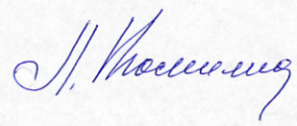 Российской Федерации                                                                      Л.Т. Томилка                        